Dear Adult Education Student,Great News! You may qualify to receive a $30/month credit on your Internet bill. The Affordable Connectivity Program (ACP) benefit helps eligible families afford high-quality home Internet at a lower cost.  It is funded through the Federal government, and we expect this benefit to last for the next 4-5 years.If there is one thing that the COVID-19 pandemic taught us, it’s that having home Internet is essential.  Having access to the Internet allows students to continue to learn, adults the option to pursue remote employment options, and all of us to learn new skills to remain competitive in today’s job market.The Get Connected California! Coalition is a group of statewide organizations that believe that access to home Internet is fundamental to improving the lives of students and families.  The Get Connected California! Coalition encourages you to follow the “Guide to Apply for ACP Checklist,” so that you can apply for ACP on your own. However, if you feel you need someone to help you fill out the ACP application, we invite you to attend an in-person ACP Enrollment Site on Saturday, August 27th.  Please visit www.internetforallnow.org/events to find out where an Enrollment Site is taking place in your community.If you would like help with the ACP application over the phone, please call 866-675-6181 where you will be connected to a non-profit organization that can assist with your ACP questions and the application process. Thank you,<Adult School contact name>The Affordable Connectivity Program (ACP) ChecklistA Guide to Apply for ACPAm I Eligible?There are several ways you can qualify for the Affordable Connectivity Program (ACP).Income: is at or below 200% of the Federal Poverty Guidelines.Your household qualifies for the Affordable Connectivity Program (ACP) if it has anincome at or below the amounts listed below. This guideline is based on your householdsize and state. You will have to show proof of income, like pay stubs or a tax return, whenyou apply for the ACP Program (see chart below)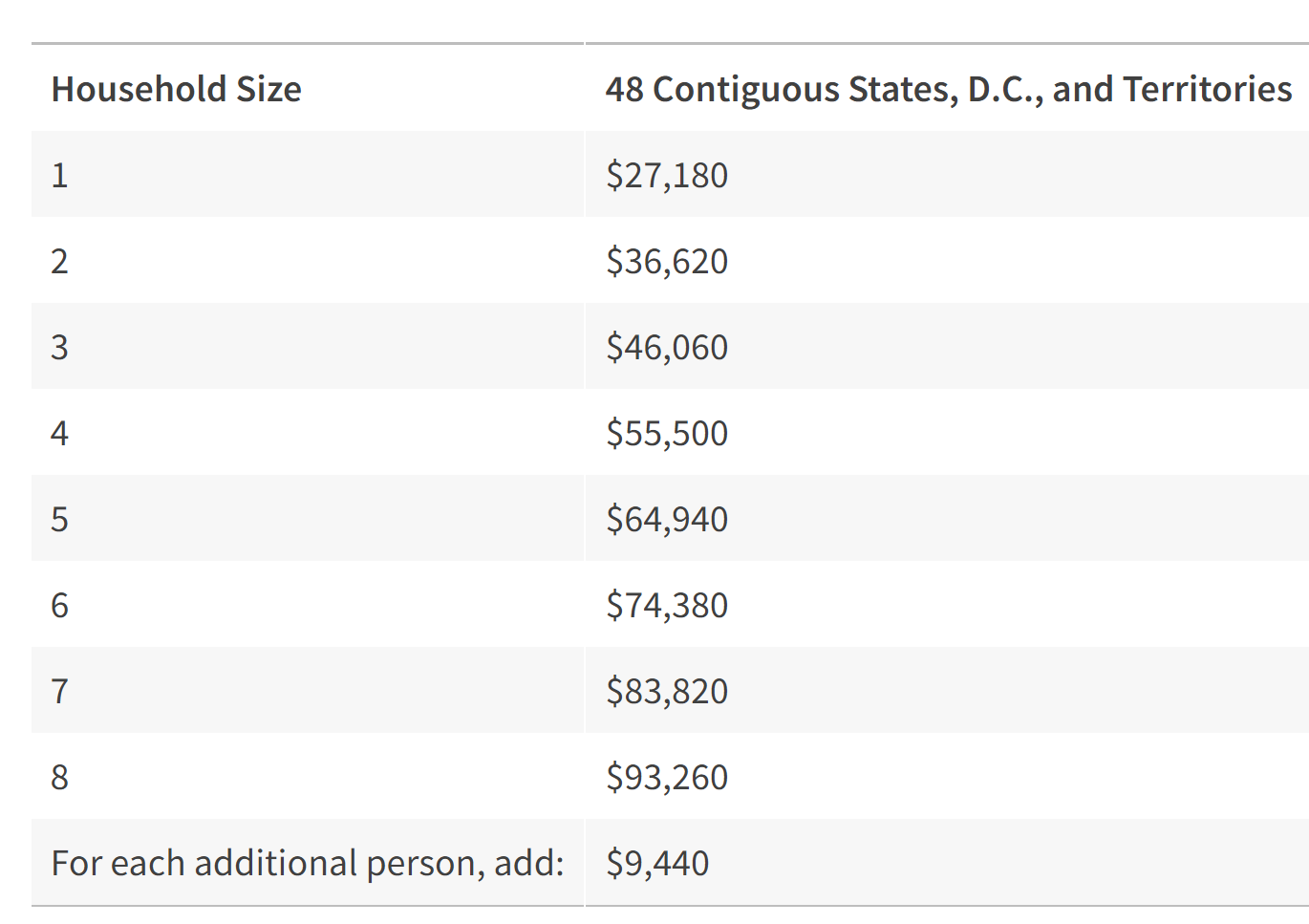 OR any member of the household participates in one of these eligibility programs:SNAPMediCalCalFreshWICSupplemental Security Income (SSI)Federal Public Housing Assistance (FPHA)Veterans Pension and Survivors BenefitNational School Lunch Program (NSLP)LifeLinePell GrantOR If You Already Receive a Lifeline BenefitIf you currently receive a Lifeline benefit, you automatically qualify for the ACP, and you can receive both benefits at the same time. You can apply your ACP benefit and your Lifeline benefit to the same or separate services. Talk to your internet company to learn how to startreceiving the ACP discount.Checklist to Apply for ACPWhat Do I Need to Apply? 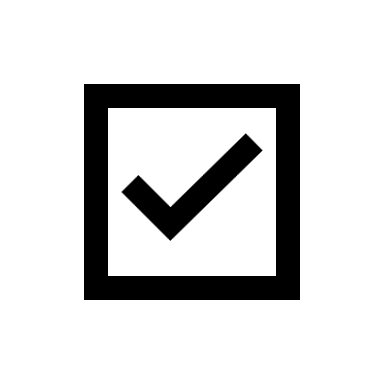 How Do I Apply? 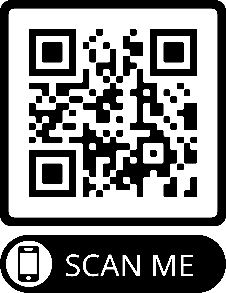 